Classe les images en deux colonnes : celles qui évoquent la solidarité et celles qui ne l’évoquent pas.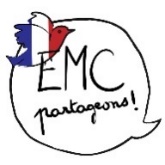 SOLIDARITÉSOLIDARITÉ